A norma del D.M. 01/03/74 (G.U. n° 99 del 16/041974), come modificato dal D.M. 07/02/1979 (G.U. n°. 74 del 15/03/1979, nonché dal D.M 7 Agosto 2020 (G.U. n. 242 del 20 settembre 2020),  è indetto a Siracusa una sessione di esami per il conseguimento dei certificati di abilitazione alla condotta di generatori di vapore. Gli esami avranno luogo nei mesi di Novembre – Dicembre 2021 nei luoghi e nelle date che saranno stabilite dal Presidente della Commissione esaminatrice. Per essere ammessi agli esami è necessario possedere moralità e buona condotta ai sensi dell’art. 27 del R.D. 12/05/27 n°. 824, aver compiuto il 18° anno di età e successive modificazioni ed integrazioni(D.M. 07/02/79 in G.U. n. 74 del 15/03/1979).Le domande di ammissione agli esami, redatte in carta legale,  in bollo da €. 16,00 devono pervenire direttamente o con raccomandata al Servizio XXIV°  - Ispettorato Territoriale del Lavoro di Siracusa  - U.O. 2^  - Vigilanza Tecnica – Commissione Esami Generatori di Vapore – Via G.B. Perasso n°. 2 – Cap. 96100 – Siracusa, IMPROROGABILMENTE ENTO IL  31 OTTOBRE 2021-( farà fede il timbro postale di spedizione),e devono contenere i seguenti elementi: 1) Cognome, nome, dichiarazione sostitutiva di certificazione ai sensi dell’art. 46 del D.P.R. 445/2000, data, luogo di nascita, luogo di residenza (Comune, Via, numero civico, C.a.p.) titolo di studio, eventuale recapito se diverso dalla residenza, n°. di telefono, cell.,  e-mail ; 2) Grado di abilitazione che il candidato intende ottenere; 3) Dichiarazione di possesso o meno di altro patentino di abilitazione a condurre generatori di vapore (numero, grado, data e Ufficio che lo ha rilasciato).Alla domanda devono essere allegati i seguenti documenti:1) CERTIFICATO DI NASCITA ( o autocertificazione ai sensi dell’art. 46 del D.P.R. 445/2000);2) CERTIFICATO MEDICO DI IDONEITA’ PSICO-FISICO alla conduzione dei Generatori di vapore in bollo da €. 16,00 , rilasciato in data non anteriore a 6 mesi rispetto a quella di scadenza del termine stabilito dal bando di esami per la presentazione della domanda dall’A.S.P. n°. 6 (Azienda Sanitaria Prov.le) competente per territorio o da sanitari di enti pubblici ospedalieri o da altri medici all’uopo autorizzati. Non saranno presi in considerazione certificati medici che attestino l’idoneità in senso generico.;3) LIBRETTO TIROCINIO – dal quale deve risultare almeno un accertamento di data posteriore al rilascio del libretto da parte del funzionario accertatore dell’A.S.P., ovvero l’equipollenza del tirocinio prevista dall’art. 19 del D.M. 1974. La durata del tirocinio prescritto viene computata alla data del 31 OTTOBRE 2021.Si precisa che, ai sensi dell’art. 4 della tariffa allegata al D.P.R. 26/10/1972 n°. 642 come sostituita dal D.M. 20/08/1992, il libretto personale di tirocinio e l’attestazione apposta dal funzionario accertatore sono soggetti all’imposta di bollo di €. 16,00. Tra la data di completamento del tirocinio e quella di presentazione della domanda, non deve intercorrere un periodo di tempo superiore ad 1 (UNO) anno;4) DUE FOTOGRAFIE FORMATO TESSERA – recenti, firmate dal candidato sul davanti della foto (la foto si richiede per chi non ha conseguito un precedente grado di abilitazione);5) SOLO PER GLI ASPIRANTI AL CONSEGUIMENTO DEL CERTIFICATO DI 1° GRADO: titolo di studio in copia conforme autenticata oppure abilitazione alla conduzione di generatori di vapore di 2° grado (posseduta da almeno 1 anno) congiuntamente alla certificazione degli studi di istruzione obbligatoria in copia conforme autenticata.I candidati in possesso di altro certificato di abilitazione sono dispensati dalla presentazione dei documenti ai punti 1) e 4), ma dovranno inviare tale certificato di abilitazione.Gli esami per il conseguimento del certificato di abilitazione consistono in prove teorico-pratiche, secondo i programmi annessi al citato D.M., la prova pratica sarà fatta su un generatore di vapore in azione. I Certificati di abilitazione saranno rilasciati dal Servizio XXIV°  I.T.L. di Siracusa in base alle decisioni della commissione d’esame conformemente alla norma di cui all’art. 18 del citato D.M. 01/03/1974. I candidati verranno avvertiti del giorno, ora e luogo in cui dovranno presentarsi all’esame.Prot. n. 8950  Siracusa li, 04 OTT. 2021 Il Dirigente del Servizio XXIV°F.to (Dr. Michelangelo Trebastoni)AVVERTENZE E CONDIZIONIIl libretto di tirocinio è valido soltanto per l’ammissione all’esame do abilitazione di generatore di vapore di grado corrispondente: Gli aspiranti che presentino libretti o certificati incompleti o comunque alterati o il cui contenuto sia manifestamente inattendibile, non saranno ammessi agli esami; i libretti e i certificati riconosciuti alterati saranno rimessi all’Autorità Giudiziaria competente per l’eventuale procedimento penale.PRINCIPALI NORME PER IL RILASCIO DEI CERTIFICATI DI ABILITAZIONE- Il certificato di 1° grado abilita alla conduzione di generatore di vapore di qualsiasi tipo e di qualsiasi superficie;- il certificato di 2° grado abilita alla conduzione di generatore di vapore di qualsiasi tipo aventi una producibilità fino a 20 t/h di vapore o una superficie di riscaldamento non superiore a 500 mq;- il certificato di 3° grado abilita alla conduzione di generatore di vapore di qualsiasi tipo aventi una producibilità fino a 3 t/h di vapore o una superficie di riscaldamento non superiore a 100 mq;- il certificato di 4° grado abilita alla conduzione di generatore di vapore di qualsiasi tipo aventi una producibilità fino a 1 t/h di vapore o una superficie di riscaldamento non superiore a 30 mq;CONDIZIONI OCCORRENTI PER L’EMISSIONE DEL CANDIDATO ALL’ESAME DEI VARI GRADI E PERIODI DI TIROCINIO NECESSARI1° GRADO:  a) possesso di laurea in ingegneria o di laurea in chimica industriale, di diploma di istituto tecnico – sezione macchinisti o di istituti tecnico industriale limitatamente alle specializzazioni fisica industriale, industrie metal meccaniche, industrie navalmeccaniche, meccanica di precisione, termotecnica o diploma di maturità professionale riconosciuto ad essi equipollenti oppure sia in possesso certificato di 2° grado, rilasciato a norma del presente decreto, da almeno un anno, purché abbia compiuto gli studi di istruzione obbligatoria; b) abbia prestato un tirocinio di 180 giornate lavorative presso un generatore di vapore avente una potenzialità di oltre 20 t/h di vapore o in difetto di tale valore. Presso un generatore di vapore avente una sup. di riscaldamento > a 500 mq.2° GRADO: abbia  prestato un tirocinio di 240 giornate presso un generatore di vapore avente una potenzialità di oltre 3 t/h di vapore avente una sup. di riscaldamento superiore a 100 mq.3° GRADO: abbia  prestato un tirocinio di 180 giornate presso un generatore di vapore avente una potenzialità di oltre 1 t/h di vapore avente una sup. di riscaldamento superiore a 30 mq.4° GRADO: abbia  prestato un tirocinio di 150 giornate lavorative presso un generatore di vapore di tipo non esonerabile dall’obbligo di conduttore patentato.Per il computo del periodo di tirocinio possono essere considerate lavorative anche le giornate festive, a condizione che la ditta esercente il generatore di vapore presso il quale è stato svolto il tirocinio rilasci una dichiarazione, da allegare alla domanda, attestante che il generatore stesso è tenuto in funzione nei giorni festivi ricadenti nel periodo in questione. I periodi di durata del tirocinio sono ridotti secondo le norme dell’art. 9 del D.M. 1 marzo 1974. Ul candidato riprovato in una precedente sessione per esami ammesso alla presente sessione deve dimostrare di aver compiuto successivamente il prescritto tirocinio supplementare ai sensi dell’art. 10 del predetto decreto.Ai sensi dell’art. 13 D.lgs.196/03 si informa che i dati personali verranno trattati per lo svolgimento delle funzioni istituzionali e nei limiti previsti dalla legge e dai regolamenti attuali.N.B. – Ai sensi dell’art. 287 del D.lgs. 03/04/2006, n. 152 e s.m.i. recante “Norme in materia ambientale<2, il possesso di un certificato di abilitazione per la condotta di generatore di vapore, di qualsiasi grado, ai sensi del regio decreto 12/05/1927, n. 824, consente il rilascio del patentino di 1° grado per la conduzione di impianti termici aventi potenzialità superiore a 0,232 MW.Per informazioni rivolgersi al Servizio XXIV° I.T.L. di Siracusa – U.O. 2^ Vigilanza Tecnica – Commissione Esami gen. Vapore Tel. 0931/796759 REPUBBLICA ITALIANA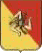 Regione SicilianaAssessorato Regionale della Famiglia, delle Politiche Sociali e del LavoroDipartimento Regionale del Lavoro, dell’Impiego, dell’orientamento, dei servizi e delle attività formativeServizio XXIV° - Ispettorato Territoriale del Lavoro Siracusa Via G. B. Perasso n. 2, (angolo Via Malta)Tel. 0931796711 - Fax .093169496 - e-mail-ipsrc00@regione.sicilia.it - Mail Certificata: itl.sr@certmail.regione.sicilia.itESAMI PER CONDUTTORI DI GENERATORI DI VAPOREAVVISO